Приложение 3Регистрационный номер___________Дата поступления___________ИНФОРМАЦИОННАЯ КАРТА УЧАСТНИКАрегионального этапа Всероссийских конкурсов профессионального мастерства в сфере образования Ханты-Мансийского автономного округа – Югры «Педагог года Югры – 2021Правильность сведений, представленных в информационной карте, подтверждаю: __________________________ (Рожкова Оксана Александровна__)                           (подпись)           (фамилия, имя, отчество участника)«18» февраля 2022 г.    1. Общие сведения1. Общие сведенияМуниципальное образование ХМАО – Югрыг. НижневартовскНаселенный пунктг. НижневартовскДата рождения (день, месяц, год) 25.10.1988Место рожденияг. Нижневартовск2. Работа2. РаботаМесто работы (наименование образовательного учреждения в соответствии с уставом)муниципальное бюджетное общеобразовательное учреждение «Средняя школа №23 с углубленным изучением иностранных языков»Занимаемая должностьучитель немецкого языкаВ каких возрастных группах в настоящее время работаете2-11 классыПреподаваемые предметынемецкийКлассное руководство в настоящее время, в каком классе (для учителей)нетОбщий трудовой и педагогический стаж (полных лет на момент заполнения анкеты)10 летАттестационная категория высшаяПочетные звания и награды (наименования и даты получения)нетПослужной список (места и сроки работы за последние 5 лет) с 09.2011 года по настоящее время – муниципальное бюджетное общеобразовательное учреждение «СШ № 23 с УИИЯ»Преподавательская деятельность по совместительству (места и сроки работы)нет3. Образование3. ОбразованиеНазвание, год окончания учреждения профессионального образования, факультетТюменский государственный университет, 2010 годДиплом С ОТЛИЧИЕМСпециальность, квалификация по дипломуСпециальность - «Перевод и переводоведение», квалификация – «Лингвист, переводчик».Дополнительное профессиональное образование (за последние три года) 2019-2021 гг. - ФГБОУ ВО «Нижневартовский государственный университет»Программа профессиональной переподготовки «ИНОСТРАННЫЙ ЯЗЫК», по специальности учитель английского языка.Знание языков (укажите уровень владения)немецкий язык (свободно), английский (продвинутый), французский (базовый)Учёная степень -Основные публикации (в т. ч. брошюры, книги)-4. Конкурсное задание заочного этапа «Интернет-ресурс/портфолио»4. Конкурсное задание заочного этапа «Интернет-ресурс/портфолио»Адрес интернет-сайта образовательной организации https://school23.edu-nv.ru/5. Конкурсное задание «Педагогическое мероприятие с детьми»5. Конкурсное задание «Педагогическое мероприятие с детьми»Направление, образовательная область, форма духовно-нравственное направление, классный часВозрастная группа детей 10 классНеобходимое оборудованиеинтерактивная доска, проектор, компьютер с возможностью воспроизведения аудио и видео, доска с магнитами, Интернет6. Общественная деятельность6. Общественная деятельностьЧленство в Профсоюзе (наименование, дата вступления)да, октябрь 2021 г.Участие в других общественных организациях (наименование, направление деятельности и дата вступления)-Участие в работе методического объединения даУчастие в деятельности управляющего совета образовательной организации-Участие в разработке и реализации муниципальных, региональных, федеральных, международных программ и проектов (с указанием статуса участия)проведение всероссийского проекта «Tolles Diktat», Всероссийского марафона «С немецким ты знаешь больше!»; разработка и проведение Всероссийского Марафона «Путешествовать и исследовать с Александром фон Гумбольдтом» под руководством культурного центра им. Гёте в России; проведение Всероссийского конкурса «Друзья немецкого языка» в сотрудничестве с АОО «Международным союзом немецкой культуры».7. Семья7. СемьяСемейное положение (фамилия, имя, отчество и профессия супруга) замужем (Рожков Александр Викторович, инженер-технолог)Дети (имена  и возраст)Дочь Ксения, 3 года8. Досуг8. ДосугХоббиСпорт, психология, туризмСпортивные увлеченияЙога, фитнесСценические таланты-9. Контакты9. КонтактыРабочий адрес с индексом628600 г. Нижневартовск, ул. Чапаева 30Домашний адрес с индексом628602 г. Нижневартовск ул. 60 лет Октября, д. 29, кв. 152Рабочий телефон с междугородним кодом+7(3466)462011Домашний телефон с междугородним кодом-Мобильный телефон с междугородним кодом+79227818535Факс с междугородним кодом-Рабочая электронная почтаschool23nv@mail.ruЛичная электронная почтаkhromenkova-oxana@yandex.ruАдрес сайта ОО в Интернетеhttps://school23.edu-nv.ru/http://oarozhkova.tilda.ws/10. Профессиональные ценности10. Профессиональные ценностиПедагогическое кредо участникаВы никогда не сумеете решить возникшую проблему, если сохраните то же мышление и тот же подход, который привел вас к этой проблеме (с) А. ЭйнштейнПочему нравится работать в ООВозможность создавать настоящее и будущее образованияПрофессиональные и личностные ценности, наиболее близкие участникуСправедливость, открытость, честность, постоянное самосовершенствование, творчество в педагогической деятельности, развитие личности.В чем, по мнению участника, состоит основная миссия педагогаПомочь каждому ребенку найти себя, раскрыть в себе те сильные стороны, которые позволят быть каждому успешным и счастливым.11. Подборка фотографий для публикации11. Подборка фотографий для публикации1. Портретное фото 913 см;2. Жанровая (занятия с обучающимися)3. Дополнительные жанровые фотографии (не более 5)http://oarozhkova.tilda.ws/http://oarozhkova.tilda.ws/12. Приложения12. ПриложенияИнтересные сведения об участнике, не раскрытые предыдущими разделами (не более 500 слов). Неоднократная стажировка в Германии (г. Люнебург). Признана в 2012 Году лучшим научным руководителем в секции «Филология (иностранный язык)», подготовила победителей и призеров региональной ВОШ по немецкому языку, научного общества учащихся. Разработан и апробируется профильный учебный предмет на немецком языке для учащихся 11 классов «Основы перевода». Является активным участником городского методического ресурсного центра по направлению «Иностранные языки». В 2014 г. ею был проведен мастер-класс по немецкому языку совместно с носителем языка Михаэлем Лоренц (Мюнхен, Германия).Награждена Благодарственным письмом Департамента образования и науки Ханты- Мансийского автономного округа – Югры за высокий профессионализм, наставничество  и творческий поиск в деле воспитания и обучения победителя окружной олимпиады.(2017г.)Интересные сведения об участнике, не раскрытые предыдущими разделами (не более 500 слов). Неоднократная стажировка в Германии (г. Люнебург). Признана в 2012 Году лучшим научным руководителем в секции «Филология (иностранный язык)», подготовила победителей и призеров региональной ВОШ по немецкому языку, научного общества учащихся. Разработан и апробируется профильный учебный предмет на немецком языке для учащихся 11 классов «Основы перевода». Является активным участником городского методического ресурсного центра по направлению «Иностранные языки». В 2014 г. ею был проведен мастер-класс по немецкому языку совместно с носителем языка Михаэлем Лоренц (Мюнхен, Германия).Награждена Благодарственным письмом Департамента образования и науки Ханты- Мансийского автономного округа – Югры за высокий профессионализм, наставничество  и творческий поиск в деле воспитания и обучения победителя окружной олимпиады.(2017г.)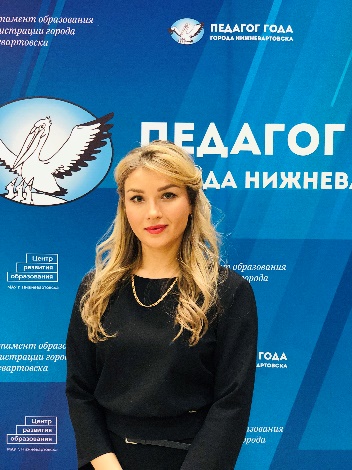 